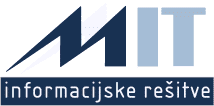 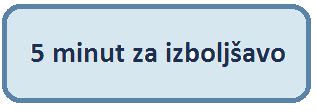 Naslov izboljšave: Opis problema: Predlog rešitve: Predlaga:Iz podjetja:PLP-vpis konta označenim dokumentomV paketu PLP-prejem banke uvoznim plačila. Pri revijah se mi avtomatsko ne poveže konto, ker imamo sak v drugem programu.  Konto moram vpisovati ročno. Sklic pri revijah je identičen samo na 1. in 2. mestu, tako da si nemorem pomagati z Vrste posla za opremljanje plačila.Predlagam , da se vzpostavi možnost vpisa konta na označena plačila.Štefka PetrovčičZaložba Rokus Klett d.o.o.Datum: 21.5.13